ПОЛОЖЕНИЕО lll Международном семинаре по обмену опытом педагогических работников «Наследники традиций»Тема педагогической ОЧНОЙ конференции:«Система формирования культурных ценностей творческой личности»В рамках Конференции пройдет III многожанровый творческий конкурс «Поговорим о дружбе» (в дистанционном формате)20-23 июня 2024 г, г. Суйфэньхэ, КНРИнформация на сайте: http://solnze-vsegda.ru/Общие положенияМеждународный Семинар работников образовательных учреждений и учреждений культуры (далее – Семинар) проводится по приглашению Министерства образования г. Суйфэньхэ при поддержке культурно-образовательного центра провинции Хэйлунцзян, КНР, с целью обмена опытом и расширения международных связей между Россией и Китаем. Данное Положение определяет общий порядок организации и проведения Семинара.Цели и задачиЦелью Международного Семинара «Наследники традиций» является развитие и укрепление профессиональных и культурных связей между Россией и КНР. Основные задачи- обмен опытом между коллективами и педагогами, установление творческих и деловых контактов между коллективами России и КНР, выявление, обобщение и распространение передового педагогического опыта, выявление и поддержка талантливой молодёжи.Учредители и организаторыНГУ Культурно-образовательный центр «Владей Востоком», г. Владивосток; Культурно-образовательный центр провинции Хэйлунцзян при поддержке департамента культуры КНР. Участники семинараПедагогические работники и работники культуры: руководители танцевальных, вокальных, инструментальных, театральных студий; преподаватели ДШИ, художественных и музыкальных школ, педагоги дополнительного образования, работники ДОУ, методисты ОУ, зав. Отделами. Для участия в Семинаре необходимо в срок до 1 июня 2024 г. подать заявку установленного образца, приложив копию ДЕЙСТВУЮЩЕГО заграничного паспорта.Форма участие в семинареФорма участие в семинаре: в качестве докладчика, в качестве слушателя.Участие в Конференции в качестве докладчика. Участник подает заявку, оставляет данные для получения диплома и загружает материал ссылкой, который должен соответствовать требованиям, указанным в п. 5.2-5.4Для участия в Конференции принимаются статьи, описывающие педагогический опыт по заявленной теме. Работы принимаются в формате *doc. Длина устного изложения доклада: до 5-ти минут.Первая строка работы – название Вторая строка работы - фамилия, имя, отчество автора, регион, муниципалитет, наименование учреждения, должность автора.Дополнительные материалы доклада прикрепляются к заявке вместе с докладом (презентация, видеоролик и т.д.).Заявка подается до 1 июня 2024 г. на е-mail: solnechnii-luch@mail.ruУчастие в Конференции в качестве слушателя. Участник подает заявку, оставляет данные для получения диплома далее оплачивается оргвзнос удобным способом.Конкурс вокалистов, инструментального исполнительства и театральных постановок (художественного чтения) «Поговорим о дружбе»(ДИСТАНЦИОННЫЙ ФОРМАТ УЧАСТИЯ – в дипломе формат не указывается)Подавая заявку на участие в конкурсе и оплачивая организационный взнос, участник подтверждает своё согласие с данным Положением проведения конкурса, гарантирует, что имеет авторские права на видео конкурсного номера.Конкурсанты: Учащиеся общеобразовательных и дошкольных учреждений, учреждений дополнительного образования, воспитанники ДШИ, студий различных направлений, учащиеся негосударственных учреждений. Педагоги в номинации «ПРОФИ».Возраст участников считается на дату проведения Конкурса.Возрастные категории:До 6-ти лет7-9 лет10-13 лет14-17 лет18+СмешаннаяПРОФИ (для педагогов)6.2. Номинации конкурса:РЕПЕРТУАР НА УСМОТРЕНИЕ УЧАСТНИКА -Танец. Принимаются ссылки на видеозаписи исполнения любых танцевальных и хореографических композиций. - Вокальное творчество. Принимаются ссылки на видеозаписи исполнения вокальных произведений/песен во всех жанровых направлениях –эстрадный, академический, народный вокал, детские песни и т.д.- Инструментальное исполнительство. Принимаются ссылки на видеозаписи исполнения соло, дуэты, трио, квартеты и др. на любых музыкальных инструментах.- Театральное направление (постановки, художественное чтение). Принимаются ссылки на видеозаписи художественного чтения литературных произведений, театральных постановок.- Изобразительное искусство. Декоративно- прикладное творчество. Все работы должны обязательно иметь этикетку установленного образца. Этикетка должна быть отпечатана, прочно прикреплена степлером на рисунок, и или на подвес. Этикетка крепится на ЛИЦЕВОЙ стороне работы, с указанием порядкового номера работы, присвоенного организатором. В этикетке указать:Название работы, техника, материал.Фамилия, имя и возраст автора.Школа, район, село, город, муниципальное образование (точно, указывается в Дипломе).ФИО (полностью) педагога.Если работа представлена в номинации «Профи», необходимо указать это на этикетке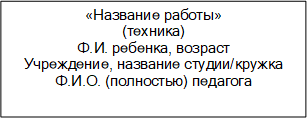  Размер  (8*4 см).На Конкурс представляются произведения всех видов изобразительного искусства (живопись, рисунок, выполненные в различной технике) и ДПИ. Все работы должны иметь ВЫСТАВОЧНЫЙ ВИД (экспонаты для сохранности тщательно упаковываются). Формат рисунков А4, А3, А2. ДПТ не более А3.Работы ИЗО принимаются без рам и паспарту, за исключением работ выполненных маркими и сыпучими материалами (пастель, уголь и т.д.) и работ, написанных на холсте, такие работы можно предоставить в раме (уточнять возможность доставки у Педагога или Представителя). Работы ДПТ могут участвовать в конкурсе, только при условии их транспортировки педагогом и или его представителем лично. Работы участников не возвращаются. Они участвуют в интерактивной выставке и будут показаны воспитанникам школ искусств Китая. Иные условия (по возврату работ) оговариваются заранее в оргкомитете.На конкурс может быть представлено неограниченное количество номеров/экспонатов от одного участника (коллектива). Файлы работ должны быть переименованы по фамилии участника (коллектива).Очное участие педагога: определено Программой. 1120 юаней + 5200 руб. +600 руб. регистрационный взнос с человека (при очном участие), 2000 руб. (при заочном)50% от организационного взноса, представленных на конкурс педагогом или руководителем студии конкурсных видео работ пойдёт в счёт оплаты путёвки Участника семинара «Наследники традиций – 2024 г.». Расчет стоимости путевки производится индивидуально и зависит от числа конкурсантов от коллектива/студии.Принять участие в конкурсе «Поговорим о дружбе-2024» МОЖНО и без поездки на семинар при условии полной оплаты оргвзноса см. п.п.6.5.Условия участияВ семинаре участие принимает ПЕДАГОГ руководитель студии, учитель, воспитатель (см. участники).  Он представляет выступления своих воспитанников или учащихся своего учреждения (сообща от нескольких педагогов и/или только своих учеников). Подача заявок до 1-ого июня 2024 г. в печатном виде на е-mail: solnechnii-luch@mail.ru  ВНИМАНИЕ!!! После отправки заявки вы должны получить ПОДТВЕРЖДЕНИЕ не позднее 48 часов. Если его нет - отправьте заявку повторно или звоните 8-904-62-62-054, Ольга Юрьевна Афонина. Внимательно заполняйте Заявку (полное имя ребёнка, фамилия и возраст без ошибок, учреждение полностью). После 3 июня 2024 г внести изменения в заявку будет невозможно. 6.4 ЖюриДля подведения итогов Конкурса формируется жюри, которое осуществляет оценку конкурсных выступлений. В составе жюри деятели культуры и образования, педагоги школ и студий КНР и РФ. Оценка конкурсных выступлений проводится закрытым голосованием. Места присуждаются на основании набранных баллов. Педагоги - участники семинара автоматически участвуют в судействе. Оценка конкурсного выступления является окончательной, не комментируется и изменению не подлежит.НаграждениеПо итогам Конкурса участники награждаются дипломами Международного образца. Присваиваются звания Лауреата и Дипломанта I, II, III степени, вручаются дипломы участника Международного конкурса. Диплом получают ВСЕ участники, указанные в Заявке. Педагоги, участвующие в судействе получают дополнительный сертификат. Педагоги, представившие от 5 выступлений/работ своих учеников на конкурс, получат дополнительный сертификат педагога-наставника за подготовку конкурсантов. Участники семинара – сертификат (докладчика или слушателя).Финансовые условияФинансирование конкурса осуществляется на основе организационных взносов участников.Льготное участие заочных конкурсантов не предусмотрено.Оргвзнос на участие в конкурсе:- Соло/экспонат- 1600 рублей, дуэт, трио: 1000 руб. с КАЖДОГО участника или педагога в номинации «ПРОФИ» за одно выступление = Индивидуальный диплом + медаль;- Участник группового номера от 4 человек – 900 руб. с каждого участника = 1 коллективный диплом на номер + каждому участнику номера индивидуальный диплом + медаль.P.S.: Ребенок не едет выступать в Китай, его выступление дистанционно по видео представляет на семинар педагог. РЕГИСТРАЦИОННЫЙ ВЗНОС НЕ ВОЗВРАЩАЕТСЯ!Заявка считается принятой только после оплаты оргвзносов и путевки.На оплату оргвзноса и путевки дается 5 дней после регистрации заявки. Внести организационный взнос можно следующими способами: наличными (время и места уточняйте у куратора), на карту Сбербанка в рублях № 4276 5000 1648 5789 Ольга Юрьевна А. В комментариях к платежу НИЧЕГО НЕ ПИСАТЬ!!! Фото чека прислать на WhatsApp 89046262054 указав, за кого внесена оплата. Оплату старайтесь вносить одним платежом за всех участников группы.  Оплату путевки только лично (время и места уточняйте у куратора)!!!Дополнительно можно заказать за подготовку участника(ов) если их меньше 5 человек: Сертификат педагога - наставника на имя куратора — 200 руб., Сертификат судьи на имя куратора — 200 руб., Сертификат участника конференции выдается всем педагогом БЕСПЛАТНО не зависимо от того, представляет он на семинаре видео выступления своих учеников или нет.БЕСПЛАТНО вручается ЭКСКЛЮЗИВНАЯ АКРИЛОВАЯ НАГРАДА каждому педагогу участнику семинара при подготовке на конкурс более 10 конкурсантов.ПЛАТНО при меньшем количестве детей - 1000 руб. одна награда в дополнение к оргвзносу. Исправление ошибок, допущенных участником при заполнении заявки платное - 200 руб. дипломВопросы по оформлению заявок, оплате путевки и оргвноса, WhatsApp 89046262054 (Ольга Юрьевна)Вопросы по пребыванию в КНР, глава делегации WhatsApp 89084489332 (Светлана Леонидовна)Подача заявки до 1 июня на E-mail: solnechnii-luch@mail.ruЗАЯВКУ НЕ СКАНИРОВАТЬ, заполнять в печатном виде в формате WordФорма Заявки на участие В семинаре «Наследники традиций» г. Суйфэньхэ, КНРКОЛЛИЧЕСТВО МЕСТ ОГРАНИЧЕНО!!!Заявка на участие №в конкурсе «Поговорим о дружбе»Список конкурсантов (соло/рисунок/работа ДПТ)КАЖДОГО участника ВПЕЧАТАТЬ В СВОЮ СТРОКУ, ПРИ НЕОБХОДИМОСТИ ДОБАВЛЯЯ НУЖНОЕ КОЛИЧЕСТВО СТРОЧЕК!!!Порядковый номер*- заполняет организатор*Информация о конкурсном выступлении (дуэт, трио, квартет, группы) ЗАНОСИТСЯ В ДИПЛОМСписок ВСЕХ участников группового номера(каждому выписывается индивидуальный диплом)СЕРТИФИКАТ вручается ПРИМЕР ЗАПОЛНЕНИЯ заполнить согласно образцу на себя и своих коллег:* Название учреждения с указанием места нахождения (город/село, край и страну)пример: МБОУ ДО «ЦДТ г. Владивосток», с/п «Орленок», Приморский край, РФглава делегации от ОУ, который едет в КНР * Педагог(и) (должность, полностью Ф.И.О на русском и Ф.И. на английском языках)Пример: педагог Иванова Анна Ивановна / Ivanova AnnaЕсли на семинар не едете, поставьте прочерк и напишите НЕ ЕДУ, если едете, указать всех педагогов, которые едут!!!Участие в судействе указать да или нет всех, кто принимает участиеУчастие в семинаре указать докладчик или слушательТема доклада (может быть одна на всех)* Название учреждения с указанием места нахождения (город/село, край и страну)Название коллективаРуководитель танцевальной, вокальной, инструментальной, театральной студии;  педагог ИЗО или ДПТ, Хореограф, концертмейстер(на русском и Ф.И. на английском языках)Пример: педагог, рук. студии Иванова Анна Ивановна / Ivanova Anna, ХореографСоболь Лариса Геннадьевна/ Sobol LarisaКонтактный телефон педагогаДостоверный E-mail педагога!!!№Фамилия Имя ребенка указать БЕЗ отчества!!! на русском и английском языках!!! (пример: Иванова Анна / Ivanova AnnaВозраст с самого младшегоНазвание номераНоминация, возрастная группаПример: Эстрадный вокал. До 6 летПорядковый номер видео работы*12Название номера, БЕЗ кавычках с заглавной буквы!!!Номинация, возрастная группаРуководитель студии(на русском и Ф.И. на английском языках)Дополнительные педагоги помогавшие в постановке номера (хореограф, концертмейстер, педагог и т.д.)(на русском и Ф.И. на английском языках)№Фамилия Имя участника(БЕЗ ОТЧЕСТВА!!!)на русском и английском языках!!! (пример: Иванова Анна / Ivanova AnnaВозраст указывать У КАЖДОГО РЕБЕНКА начиная с самого младшего участника. НЕ ДАТУ РОЖДЕНИЯ, А ВОЗРАСТ У КАЖДОГО РЕБЕНКА1.2.3.№Выписываемые документыДолжностьФамилия Имя Отчество полностьюПоставить отметку платно/бесплатно 200 р диплом / 1000 р награда1.Сертификат участника конференцииПреподаватель театрального отделенияЛитовченко Ольга Борисовна / Litovchenko OlgaБесплатно, всем поехавшим на семинар педагогам, не зависимо от количества детей2Сертификат судьиПреподавателю театрального отделенияЛитовченко Ольге Борисовне / Litovchenko Olga3.Сертификат педагога наставникаПреподавателя театрального отделенияЛитовченко Ольги Борисовны / Litovchenko Olga4.Акриловая награда бесплатно одна штука руководителю коллектива при подготовке более 10 человекПлатно одна штука руководителю коллектива при подготовке менее 10 человекПлатно всем остальным педагогам, принимавшим участие в номере не зависимо от количества участников!!! 1000 руб. штука